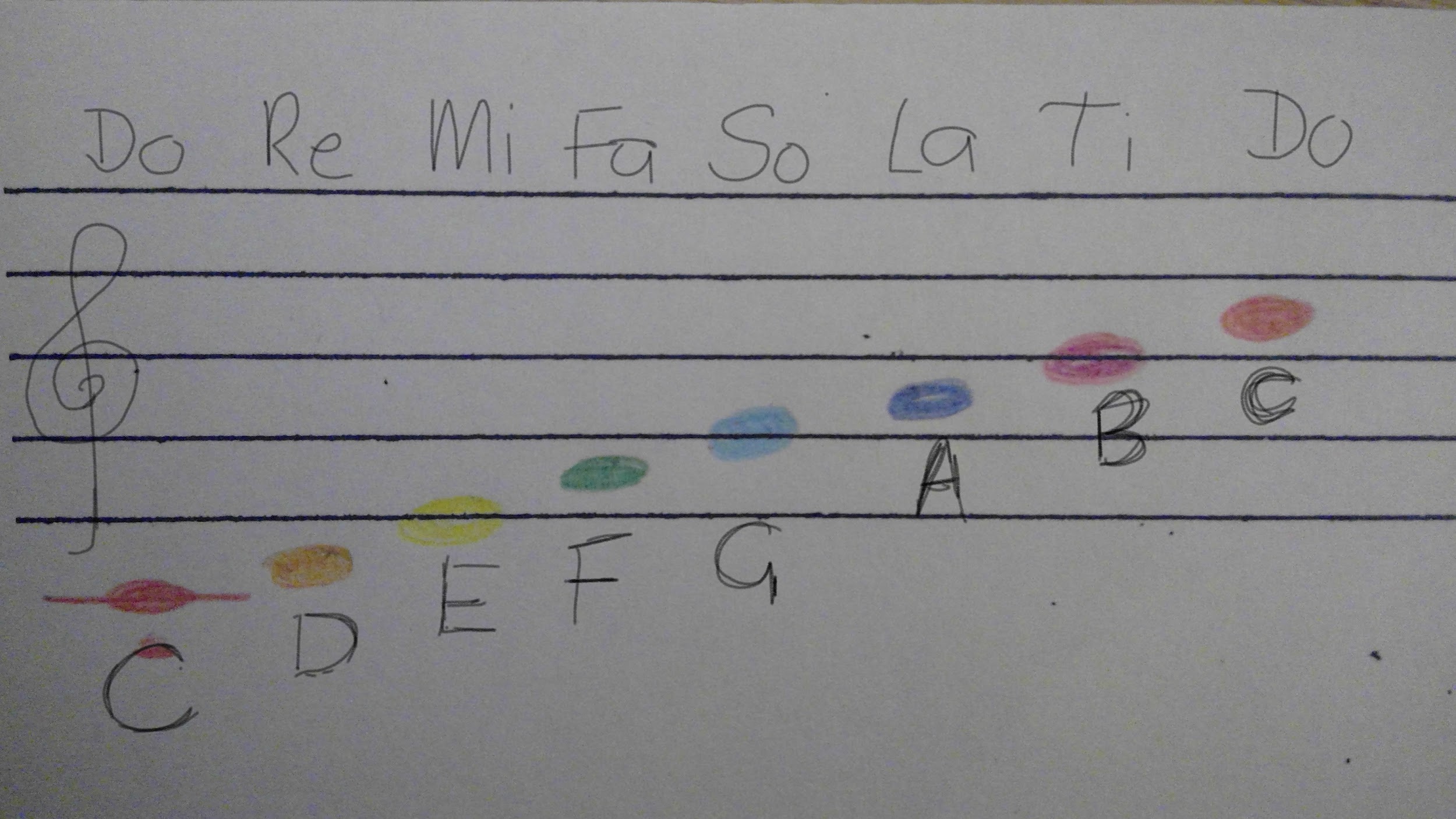 Write the Do Re Mi words on the top.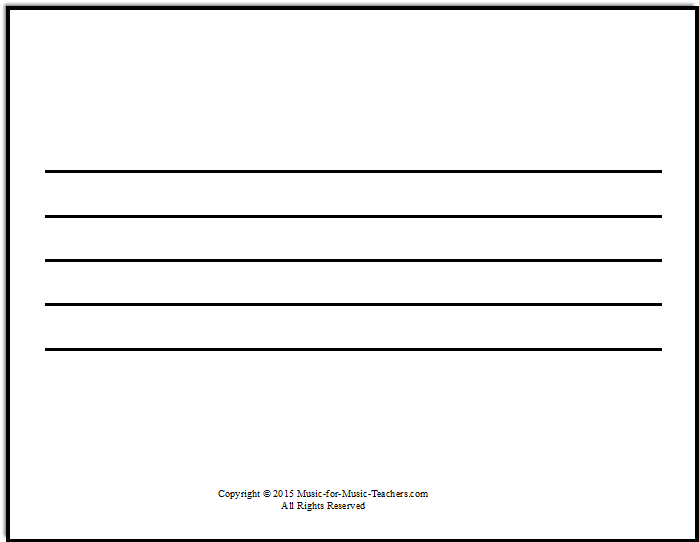 